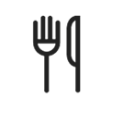 JÍDELNÍ LÍSTEK NA TÝDEN 02. 03. – 06. 03. 2020Pondělí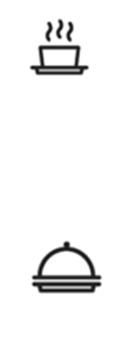 P1	Uzený vývar s rýží a hráškem /1,3,7,9/					             cena:   29,00 KčP2	Ruský boršč /1,3,6,9/							             cena:   29,00 Kč1	Uzená kýta na česneku, bramborový knedlík /1,3,7,9,10/		             cena:   89,00 Kč2	Kuřecí nudličky ve smetanové omáčce s lesními houbami, těstoviny /1,3,6,9/    cena:   89,00 Kč3	Hrachová kaše, opečená uzenina, okurka /1,3,6,7,9/			             cena:   89,00 Kč4	Kuskusoto s kuřecím masem a fazolkami /1,3,6,7,9,10/			           cena:  119,00 KčDezert – Jahodový dezert se zakysanou smetanou /1,3,7/			             cena:  70,00 Kč                                                                           Úterý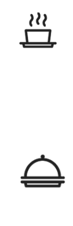 P1	Mrkvová polévka s drobením /1,3,7,9/					            cena:    29,00 KčP2	Fazolová polévka s uzeninou /1,3,7,9/					            cena:    29,00 Kč1	Vepřová plec ve znojemské omáčce, houskový knedlík /1,3,6,7,10/	            cena:    89,00 Kč2	Masové koule v zeleninovém leču, vařený brambor /1,3,6,7,9/		            cena:    89,00 Kč3	Drůbeží jatýrka na slanině a česneku, rýže /1,3,7,9,10,12/		            cena:   89,00 Kč4	Cizrna, kuřecí roládky se šunkou, zelenina /1,6,9/			           cena:  119,00 KčDezert – Čokoládový dezert se zakysanou smetanou /1,3,7/			             cena:  70,00 Kč                                                                                Středa P1	Hovězí vývar s nudlemi a zeleninou /1,3,6,9/				            cena:    29,00 KčP2	Domácí zelná polévka s klobásou /1,3,7,9/				            cena:    29,00 Kč1	Domácí zabijačkový guláš, houskový knedlík /1,3,6,7,9/			            cena:    89,00 Kč2	Indická kuřecí pánev (šunka, smetana, jablka, ananas, kari), rýže /1,6,9/	            cena:    89,00 Kč3 	Kapustové řízečky se šunkou, bramborová kaše /1,3,6,7,9,10/		            cena:    89,00 Kč4	Guláš z vepřové panenky, vařený brambor /6,9/			            cena: 119,00 KčDezert - Tiramisu /1,3,7/							             cena:  70,00 KčČtvrtek P1	Slepičí vývar s játrovou rýží /3,9/				                           cena:   29,00 KčP2	Polévka podkrkonošské kyselo /1,7,9,10/				             cena:   29,00 Kč1	Maďarský guláš z vepřového masa, kolínka /1,3,6,7,9/			             cena:   89,00 Kč2	Srbské vepřové žebírko, vařený brambor /1,6,9/			             cena:   89,00 Kč3	Studentský řízek, bramborová kaše /1,3,6,7,9,10/			             cena:   89,00 Kč4	Celozrnné těstoviny s kuřecím masem a bazalkovým pestem /1,3,7,9/	            cena: 119,00 KčDezert – Dezert s pařížskou šlehačkou, višněmi a tvarohovým krémem /1,3,7/	             cena:  70,00 KčPátekP1	Květáková polévka s krupicí a vejcem /1,3,7/				             cena:   29,00 KčP2	Hrachová polévka se šunkou /1,7,9/					             cena:   29,00 Kč1	Husarská roláda, houskový knedlík špenát /1,3,6,7,9/			             cena:   89,00 Kč2 	Boloňské špagety, sypané sýrem /1,3,6,7,9/				             cena:   89,00 Kč3	Kuřecí stehenní steak v bramborovém těstíčku, vařený brambor /1,3,6,7,9,10/cena:   89,00 Kč4	Smažený eidam s herkulesem, americké brambory, tatarka /1,3,6,7,9,12/         cena:  119,00 KčDezert – Dezert s pudinkem, malinami a kysanou smetanou /1,3,7/		             cena:  70,00 Kč